الأقدس الأمنع هذا كتاب نزّل بالحق لقوم يعرفون...حضرت بهاءاللهأصلي عربي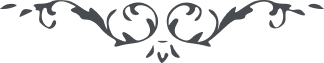 كتاب مبين - آثار قلم اعلى – جلد 1، لوح رقم (199)، 153 بديع، صفحه 452الاقدس الامنعهذا کتاب نزل بالحق لقوم یعرفون انه ما من اله الا هو و کل الیه راجعون قد قدرنا الخیرات للذین من خشیة الرب هم مشفقون قل هذا لهو الحق هل انتم علی اعقابکم تنکصون تالله ما وعدتم به انه ظهر بالحق و انتم له منکرون و ان هذا لهو الرحمن قد اتی بالبرهان و اکثرکم للحق کارهون سوف نأخذ الذین نبذوا امر الله عن ورآئهم و اذا اخذتهم نفحات الآیات اذا هم یجارون قل قد اتت الرحمة و انتم عنها تهربون قل فی قبضتنا مقادیر کل شیء و لدینا کتاب ینطق بما اراد ربکم الرحمن ان انتم تفقهون قل یا قوم ذروا الذینهم کفروا فی غمرتهم و تمسکوا بحبل ربکم العزیز الودود عبدی اسمع نصحی ثم انقطع عن سوآئی لعمری سیفنی ما تری فی ارضی و یبقی الامر لنفسی طوبی لمن اقبل الی الله و اعرض عن الذینهم ینکرون و البهآء علیک و علی الذین بامری یعملون